Ответы на вопросы интерактивных игровых викторин, представленных на страничке ГеоцентраИгра по теме «Москва»Цель – повторить и закрепить знания по изученной теме. Когда ребенок сканирует код, на экране появляется «Открыть ссылку». Надо нажать туда, чтобы перейти к выполнению интерактивных заданий.Задание №1 (кроссворд)Ответы:1. Москва2. Спасская3. Красная4. Кремль5. КутафьяЗадание №2 (составление пар: фото – название достопримечательности)Ответы представлены на слайде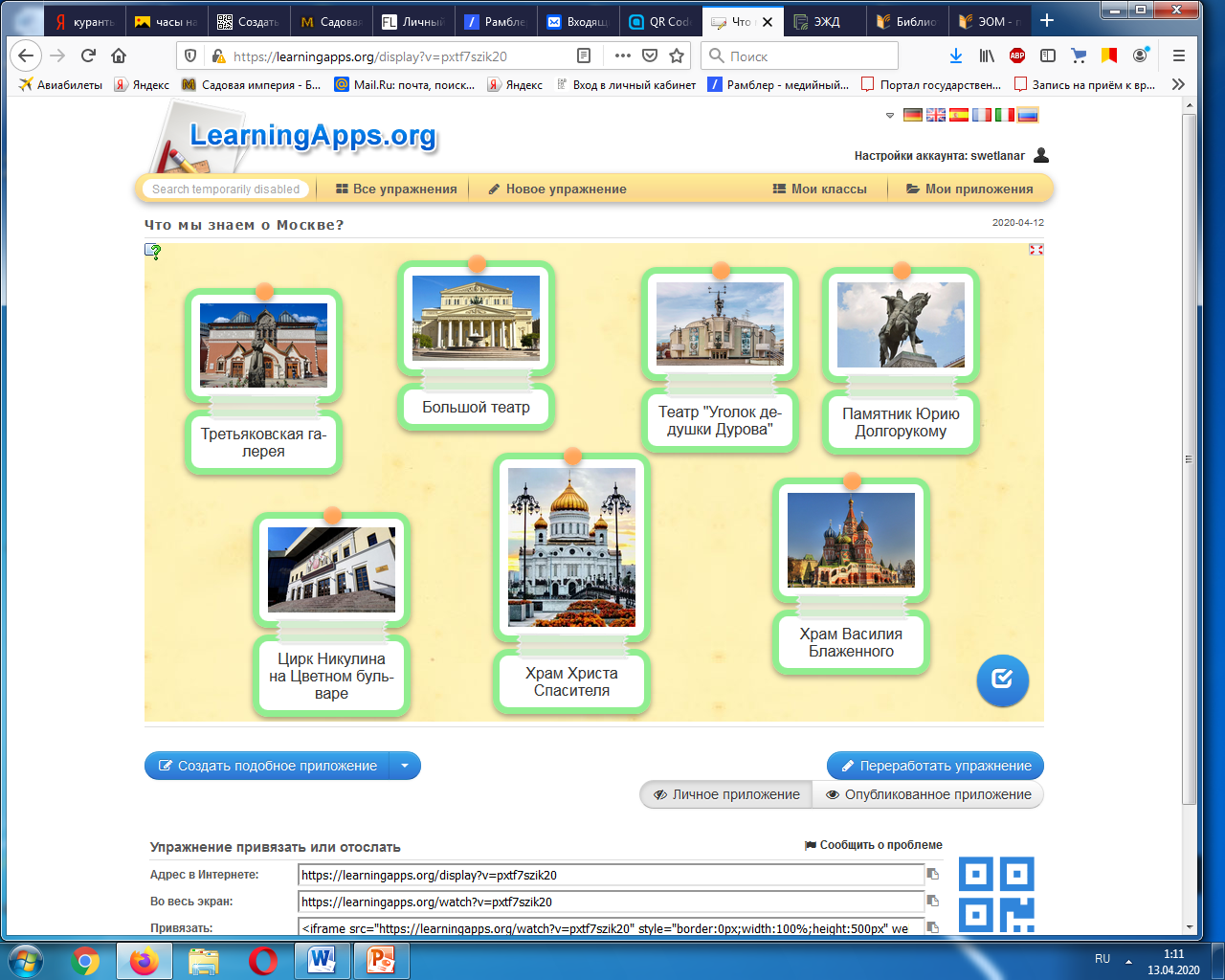 Задание №3 («Поле чудес»)Ответ: Пешеходная улица – АрбатЗадание №4 (найти правильную подпись к объекту на плане Кремля)Ответы представлены на слайде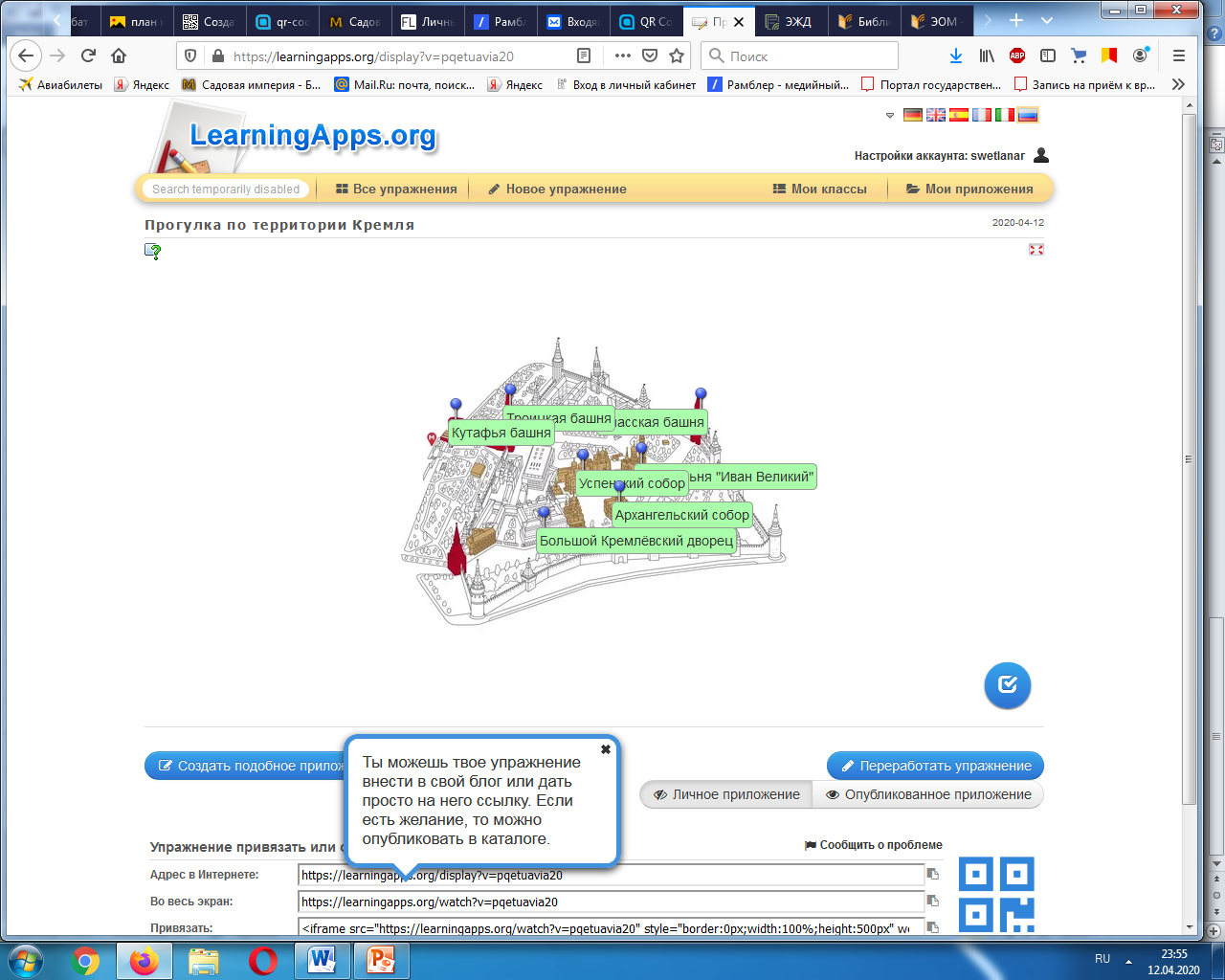 Задание №5 (найти правильную фотографию курантов)Ответ представлен на слайде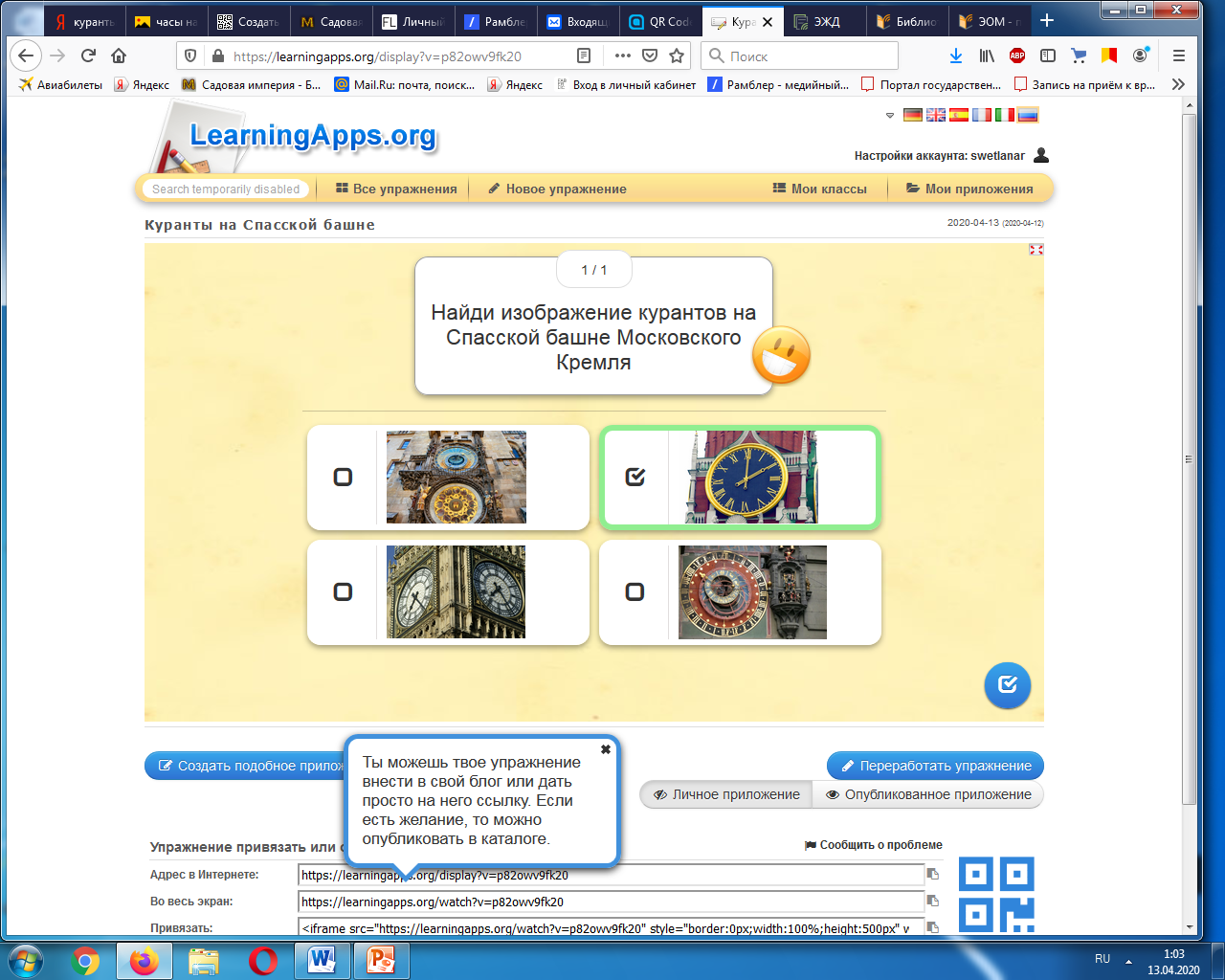 Игра по теме «Пустыни»Цель игры - учебную игру можно использовать с целью повторения и закрепления знаний по изученной теме. Когда ребенок сканирует код, на экране появляется «Открыть ссылку». Надо нажать туда, чтобы перейти к выполнению интерактивных заданий.Задание №1Ответы: Растения:СаксаулВерблюжья колючкаДжузгун Колосняк Селин Животные:Ящерица-круглоголовкаСайгакКорсакТушканчикСкарабейУшастый ёжВерблюдЗадание №2Ответы представлены на слайде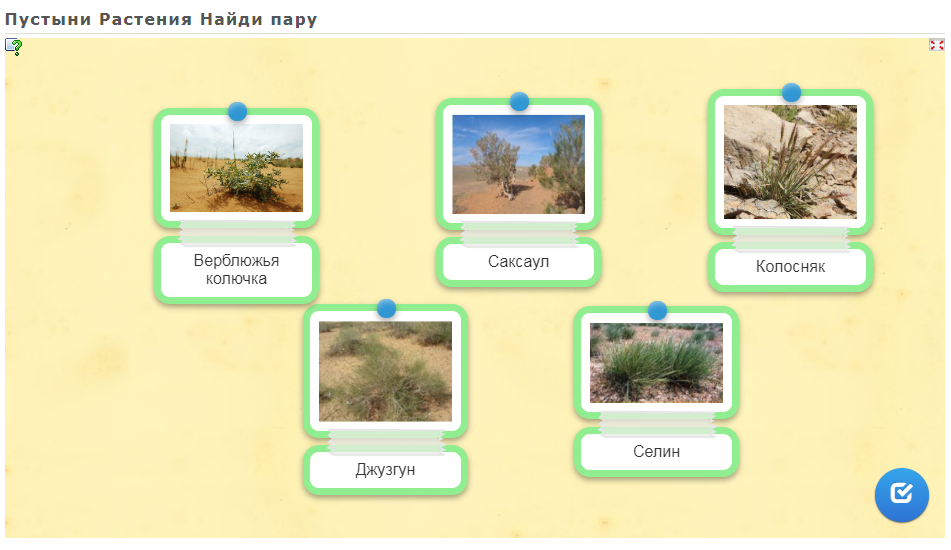 Задание №3Ответ: ПУСТЫНЯЗадание №4Ответ представлен на слайде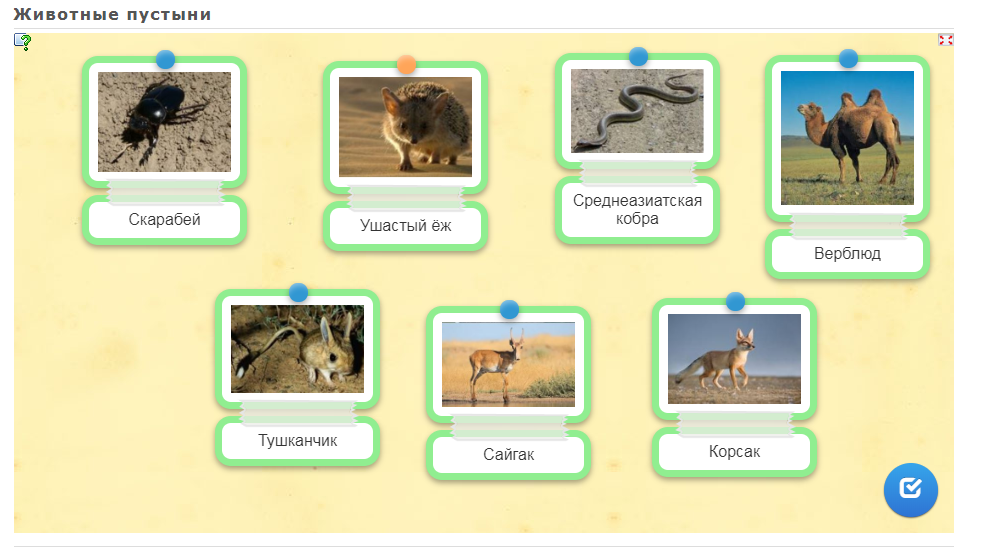 Задание №5 Ответ представлен на слайде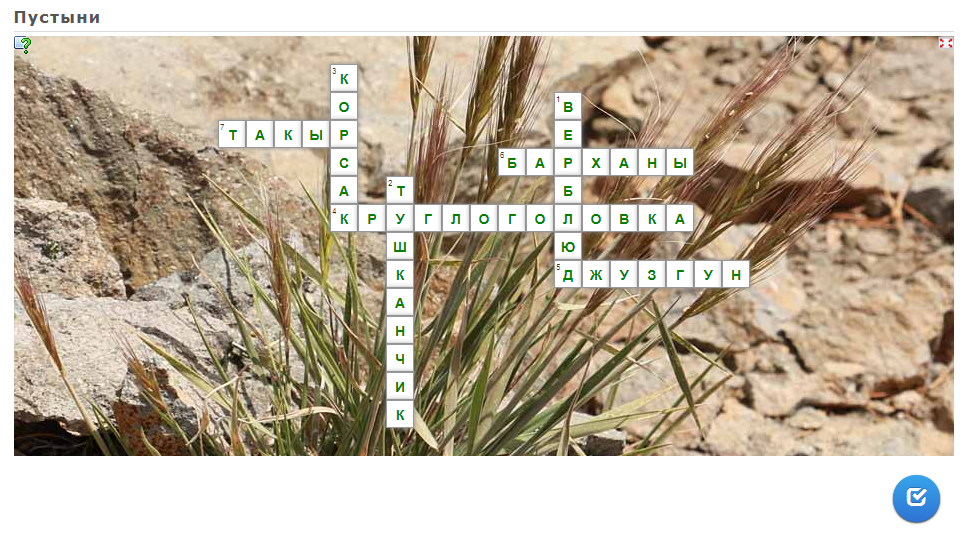 Задание №6Ответ представлен на слайде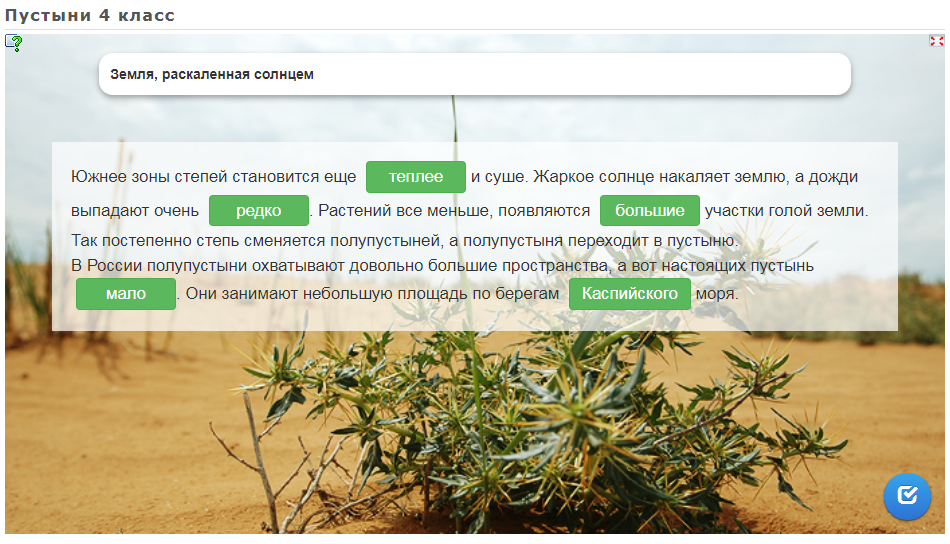 Задние №7Ответ представлен на слайде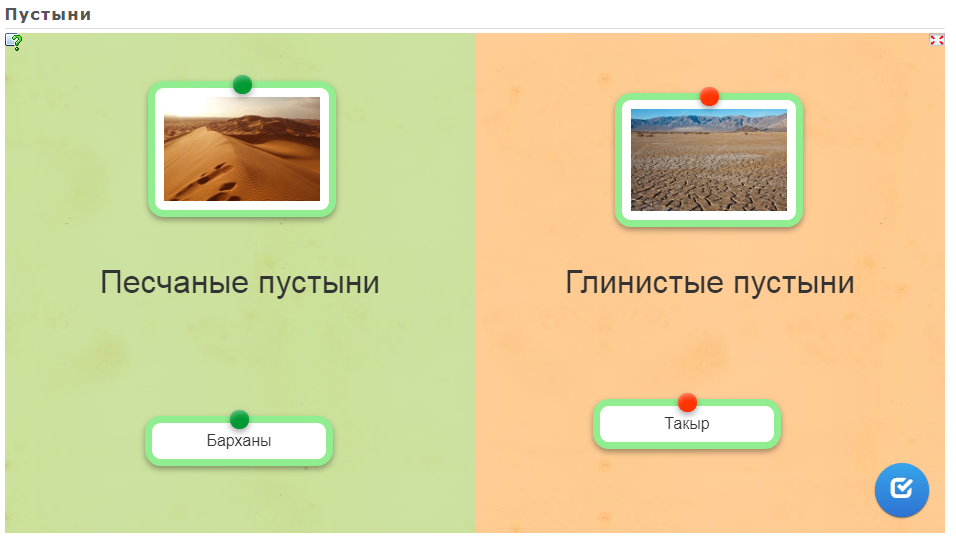 Задание №8Ответ представлен на слайде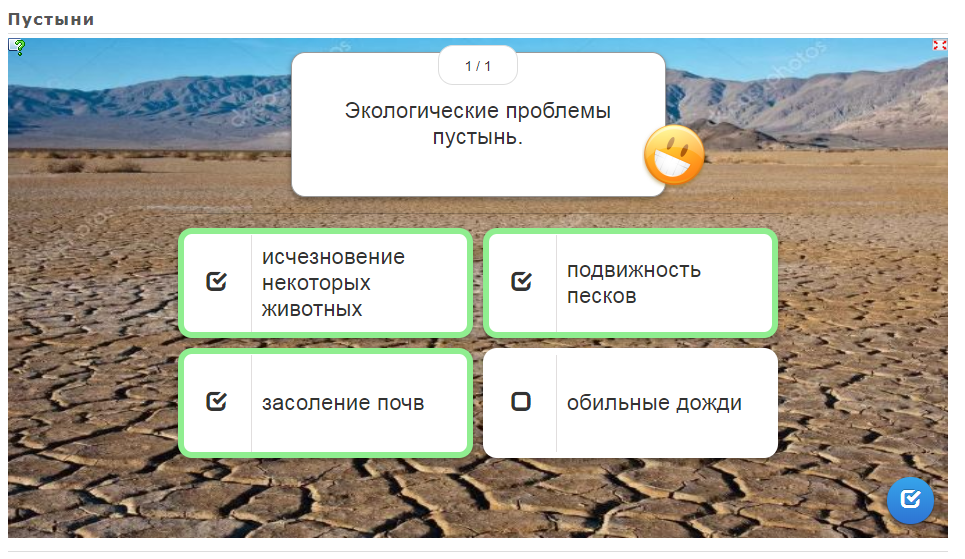 Задание №9Ответ представлен на слайде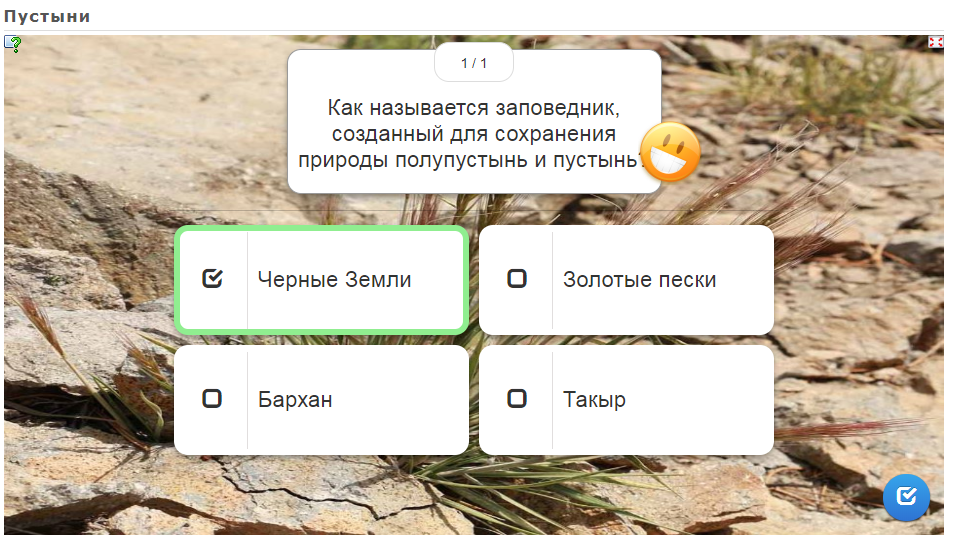 Задание №10Ответ представлен на слайде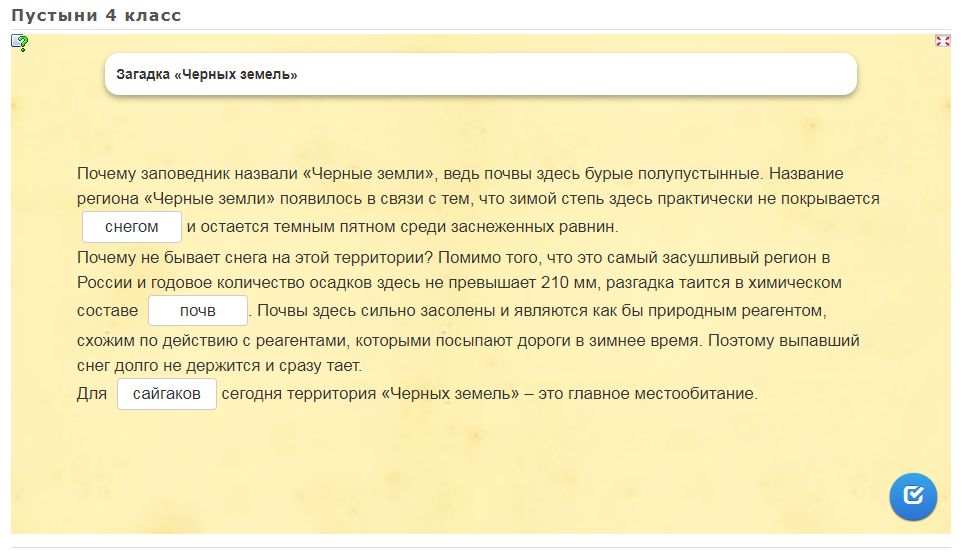 